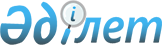 О структуре центрального аппарата Государственного комитета Республики Казахстан по национальной политике
					
			Утративший силу
			
			
		
					Постановление Правительства Республики Казахстан от 19 декабря 1995 г. N 1781. Утратило силу - постановлением Правительства РК от 27 декабря 1996 г. N 1655 ~P961655.



          Правительство Республики Казахстан постановляет:




          1. Утвердить структуру центрального аппарата Государственного
комитета Республики Казахстан по национальной политике согласно
приложению, исходя из предельной численности работников центрального
аппарата в количестве 80 единиц.
<*>



          Сноска. Внесены изменения - постановлением Правительства РК
от 27 апреля 1996 г. N 519.




          2. Разрешить Государственному комитету Республики Казахстан по
национальной политике иметь 3 заместителей Председателя, в том числе
одного первого, а также коллегию в количестве 9 человек.
<*>



          Сноска. Внесены изменения - постановлением Правительства РК
от 27 апреля 1996 г. N 519.




          3. Установить для центрального аппарата Государственного
комитета Республики Казахстан по национальной политике лимит
служебных легковых автомобилей в количестве 4 единиц.




          4. Признать утратившими силу пункты 3, 4, первое предложение




пункта 5 и пункт 7 постановления Кабинета Министров Республики
Казахстан от 14 сентября 1995 г. N 1263 "О Государственном комитете
Республики Казахстан по национальной политике" (САПП Республики
Казахстан, 1995 г., N 30, ст. 379).

     Первый заместитель
      Премьер-Министра
    Республики Казахстан
                                              Приложение
                                    к постановлению Правительства
                                         Республики Казахстан
                                     от 19 декабря 1995 г. N 1781

                             Структура
          центрального аппарата Государственного комитета
          Республики Казахстан по национальной политике
<*>


     Руководство

     Главное управление по развитию государственного языка,
     терминологической и ономастической работы

     Главное управление анализа и координации национальной
     политики

     Отдел по внешним связям и работе с казахской диаспорой

     Отдел по развитию национальных языков

     Отдел по связям со средствами массовой информации

     Отдел по работе с кадрами, обращениями граждан и спецработ

     Финансово-экономический отдел

     Управление по организации работы аппарата









          Сноска. Приложение "Структура центрального аппарата
Государственного комитета Республики Казахстан по национальной
политике" - в редакции постановления Правительства Республики
Казахстан от 30 июля 1996 г. N 950.








					© 2012. РГП на ПХВ «Институт законодательства и правовой информации Республики Казахстан» Министерства юстиции Республики Казахстан
				